MOKSHA 24TAGORE DENTAL COLLEGE AND HOSPITAL PARTICIPATED IN MOKSHAA '24 WHICH WAS HELD IN SRI VENKATESWARA DENTAL COLLEGE AND HOSPITAL ON APRIL 5TH, 6TH AND 7TH 2024. SCIENTIFIC PAPER AND POSTER PRESENTATION, CULTURAL AND SPORTS ACTIVITIES WERE HELD. TOTAL 160 STUDENTS   PARTICIPATED IN THE EVENTS. MANY PRIZES WERE WON BY OUR STUDENTS.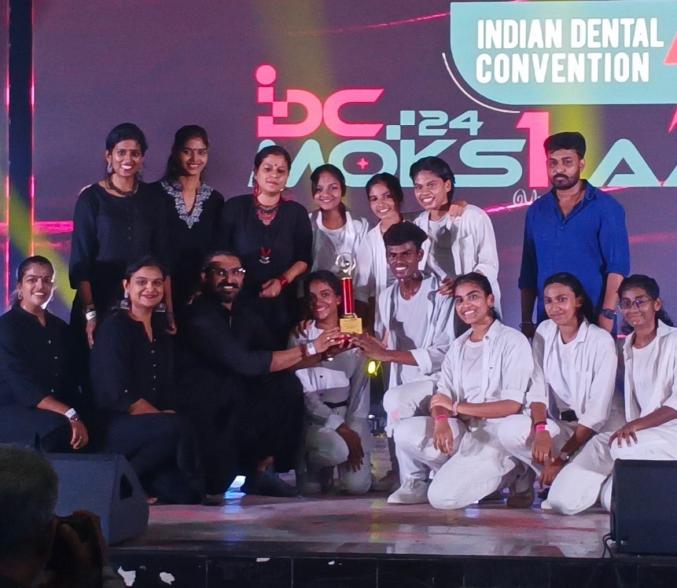 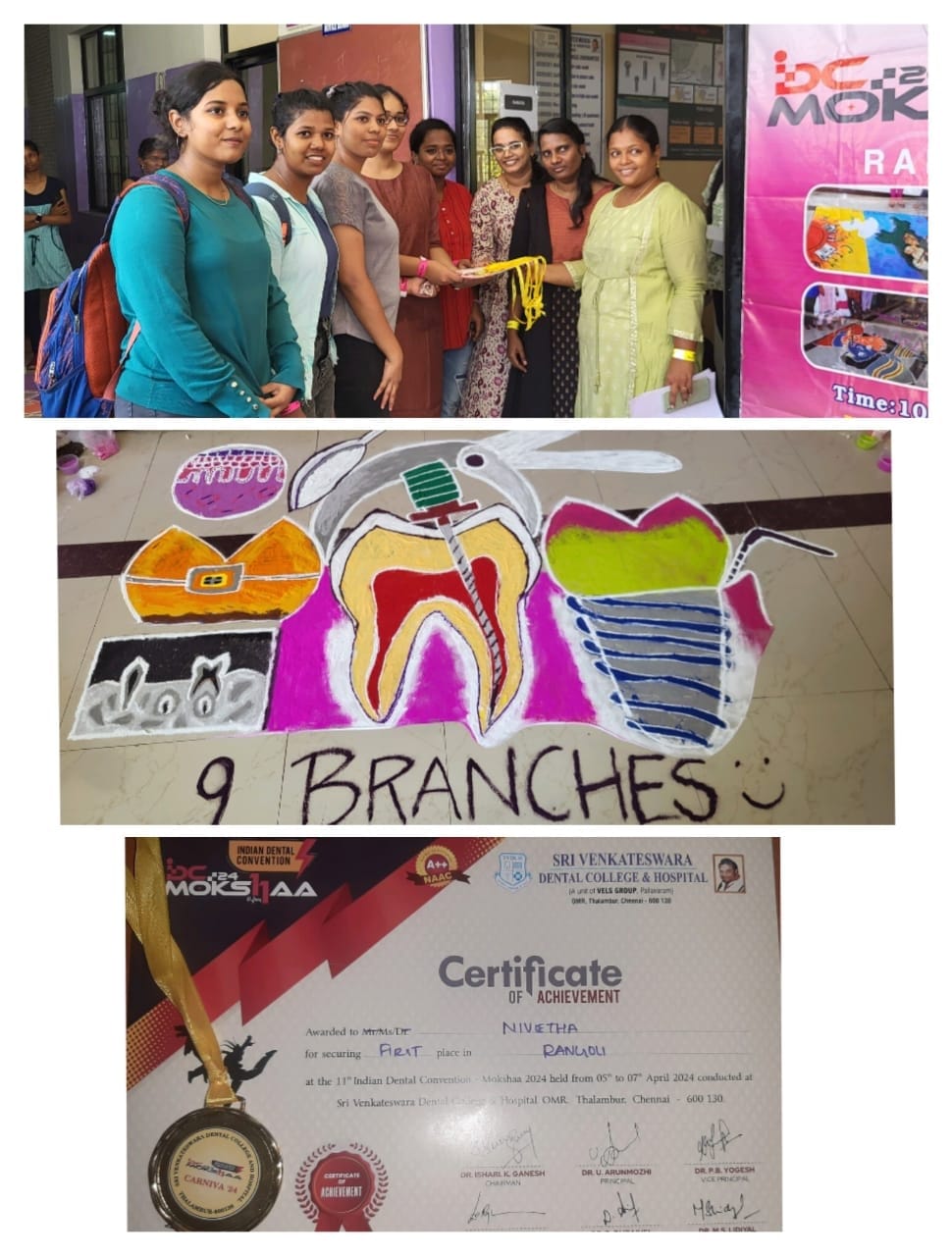 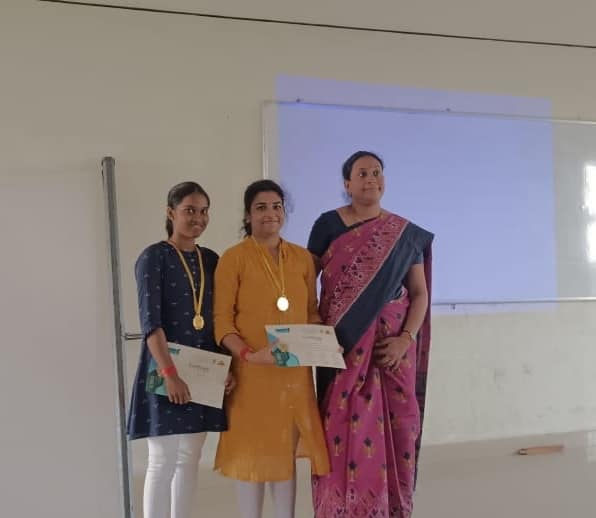 